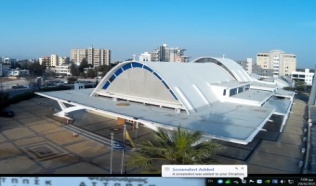 ΙΕΡΑ  ΑΡΧΙΕΠΙΣΚΟΠΗ  ΚΥΠΡΟΥΙΕΡΟΣ ΝΑΟΣ ΑΠ. ΒΑΡΝΑΒΑΔΑΣΟΥΠΟΛΕΩΣΑ. Δημητρίου  80,  2025   ΣτρόβολοςΤηλ. 22 871098ΤΗΛΕΦΩΝΑ:π.Σωτήριος:  22 487560π.Ματθαίος:  22 442416π.Μαρίνος :  99 767249ΠΡΟΓΡΑΜΜΑ ΙΕΡΩΝ ΑΚΟΛΟΥΘΙΩΝΙΟΥΝΙΟΣ  2018 ΠΡΟΓΡΑΜΜΑ ΙΕΡΩΝ ΑΚΟΛΟΥΘΙΩΝΙΟΥΝΙΟΣ  2018 ΠΡΟΓΡΑΜΜΑ ΙΕΡΩΝ ΑΚΟΛΟΥΘΙΩΝΙΟΥΝΙΟΣ  2018 Ώρα Ενάρξεως  Εσπερινού    6:30 μ.μ.     Όρθρου 6:30 π.μ.Κάθε Τετάρτη τελείται ΠαράκλησηΓια Εξομολόγηση μετά από συνεννόηση. Ώρα Ενάρξεως  Εσπερινού    6:30 μ.μ.     Όρθρου 6:30 π.μ.Κάθε Τετάρτη τελείται ΠαράκλησηΓια Εξομολόγηση μετά από συνεννόηση. Ώρα Ενάρξεως  Εσπερινού    6:30 μ.μ.     Όρθρου 6:30 π.μ.Κάθε Τετάρτη τελείται ΠαράκλησηΓια Εξομολόγηση μετά από συνεννόηση.   3ΚυριακήΚυριακή των Αγίων Πάντων.  Όρθρος και Θεία Λειτουργία.                                                           6:30 - 9:30 π. μ.  4ΔευτέραΑπό σήμερον αρχίζει η Νηστεία των Αγίων Αποστόλων.  8ΠαρασκευήΑνακομιδή των λειψάνων του Αγίου Θεοδώρου του Στρατηλάτου, της Αγίας μάρτυρος Καλλιόπης.Όρθρος και Θεία Λειτουργία.                                                                    6:30 – 8:30 π. μ.                                                                     10ΚυριακήΤων Αγίων Μαρτύρων Αλεξάνδρου, Θεοφάνους, Αντωνίνης.(Του Οσίου Λουκά του εν Κριμαία  αντί  11/6 )Όρθρος και Θεία Λειτουργία.                                                                    6:30 – 9:30 π. μ. 11ΔευτέραΤου  Αγίου   ενδόξου  Αποστόλου   Βαρνάβα.ΕΟΡΤΑΖΕΙ  Η  ΕΝΟΡΙΑ  ΜΑΣ.   ΣΥΝΟΔΙΚΟ  ΣΥΛΛΕΙΤΟΥΡΓΟ  προεξάρχοντος  του Μακαριωτάτου                 Αρχιεπισκόπου  Κύπρου   κ.κ. Χρυσοστόμου  Β΄Όρθρος και Θεία Λειτουργία.                                                          6:30 – 10:00 π.μ.  Παρακλητικός Κανόνας στον Απ. Βαρνάβα.                                  6:30 -7:30  μ. μ. 17ΚυριακήΙσαύρου, Βασιλείου, Ιννοκεντίου των μαρτύρων,  Φιλωνίδου Επισκ. Κουρίου. Όρθρος και Θεία Λειτουργία.                                                                     6:30 – 9:30  π. μ.                                                                                                                                                                                                                                                                                                                                                                                                                                                                                                                                                                                                                                                                                                                                                                                                                                                                                                                                                                                                                                                                                                                                                                                                                                                                                                                                                                                                                                                                                                                                                                                                                                                                                                                                                                                                                                                                                                                                                                                                                                                                                                                                                                                                                                                                                                                                                                                                                                                                                                                                                                                                                                                                                                                                                                                                                                                                                                                                                                                                                                                                                                                                                                                                                                                                                                                                                                                                                                                                                                                                                                             24ΚυριακήΤο Γενέσιον του Τιμίου ενδόξου Προφήτου Προδρόμου και Βαπτιστού Ιωάννου.Όρθρος και Θεία Λειτουργία.                                                                     6:30 – 9:30 π. μ.                                           29ΠαρασκευήΤων Αγίων ενδόξων Πρωτοκορυφαίων Αποστόλων Πέτρου και Παύλου.Όρθρος και Θεία Λειτουργία.                                                                      6:30 - 8:45 π. μ.                                                             30ΣάββατοΗ Σύναξις των 12 Αποστόλων. Όρθρος και Θεία Λειτουργία.                                                                     6:30 – 8:45 π. μ.Από τον Παρακλητικό Κανόνα του Απ. Βαρνάβα     Βαρνάβα, Κυπρίων φωταγωγέ,  συνέκδημε Παύλου, Χριστοκήρυξ  θεοσεβέςκαι χάριτος σκήνωμα, βοήθει τους ευλαβώς προσκυνούσι τον τάφον σου.     Αποστόλων φαιδρότης, περικλεές καύχημα Κύπρου Εκκλησίας, Βαρνάβα,ταύτην ση χάριτι ομοφρονούσαν αεί και ειρηνεύουσαν τήρει σε  ως θείον φύλακα την μεγαλύνουσαν.    Ποδηγέτης ανύστακτος προς ζωήν αγήρω των προσκυνούντων σου ίσθι Τάφον τον πανίερον εν Μονή, Βαρνάβα, τη Αγία σου.    Ο ένθεος πρεσβευτής προς Κύριον ευσεβών Κυπρίων δήμων, Βαρνάβα, ως Χριστωνύμων απάντων επόπτης και αρωγός πέμψον άμετρον έλεοςτου Θεανθρώπου Ιησού, εφ’ ημάς σε τιμώντας, Απόστολε.                                                                         (Δρ. Χαράλαμπος Μπούσιας)